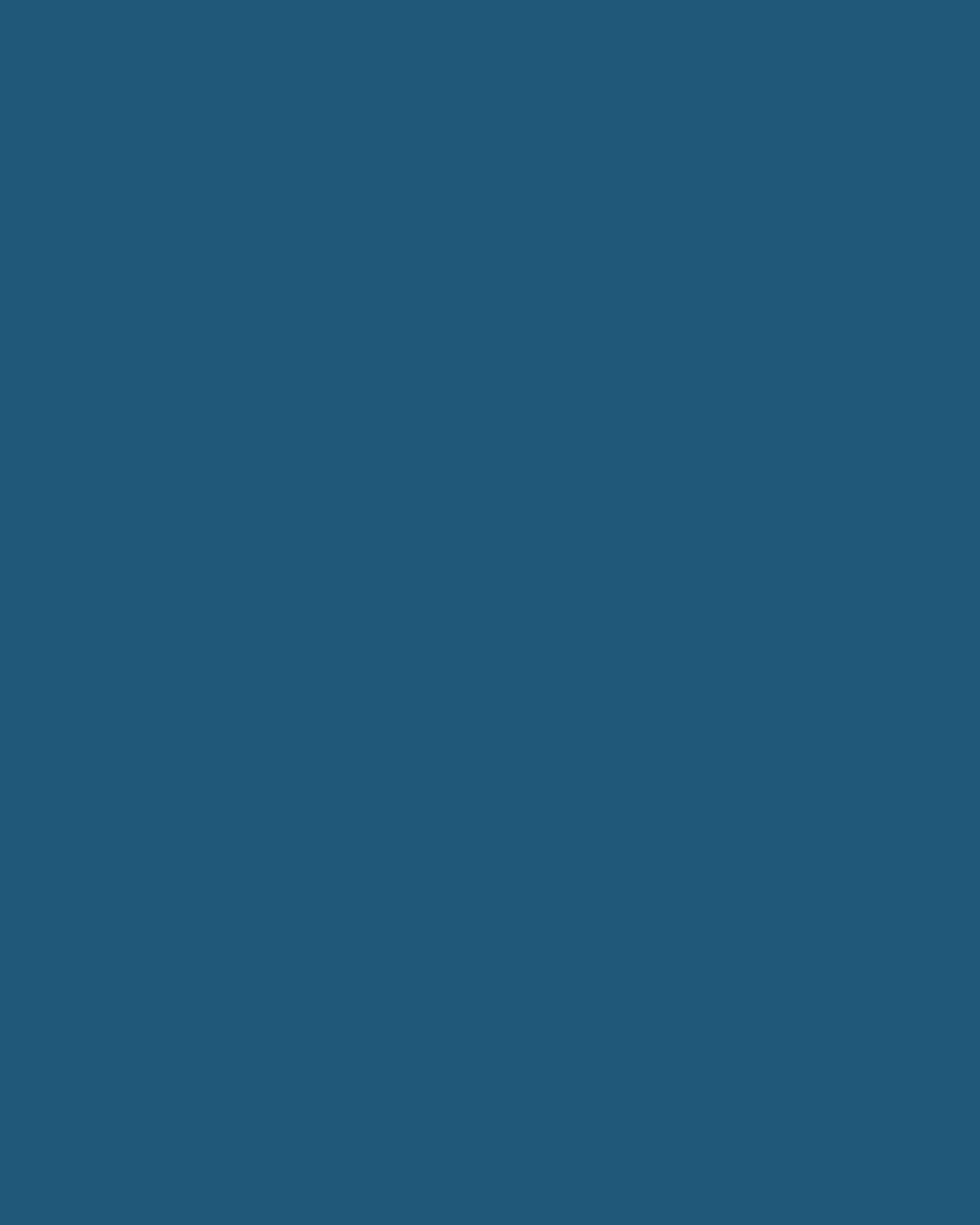 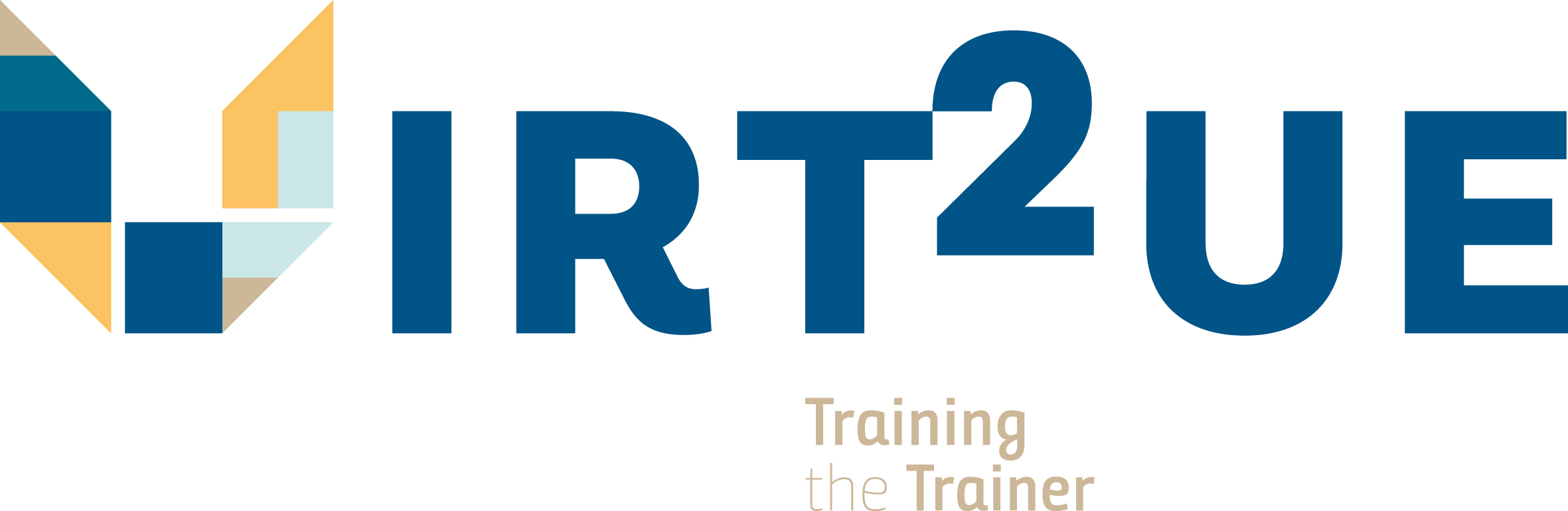 Deneyimler üzerine fikir yürütme ve alıştırmaları uygulamaYönerge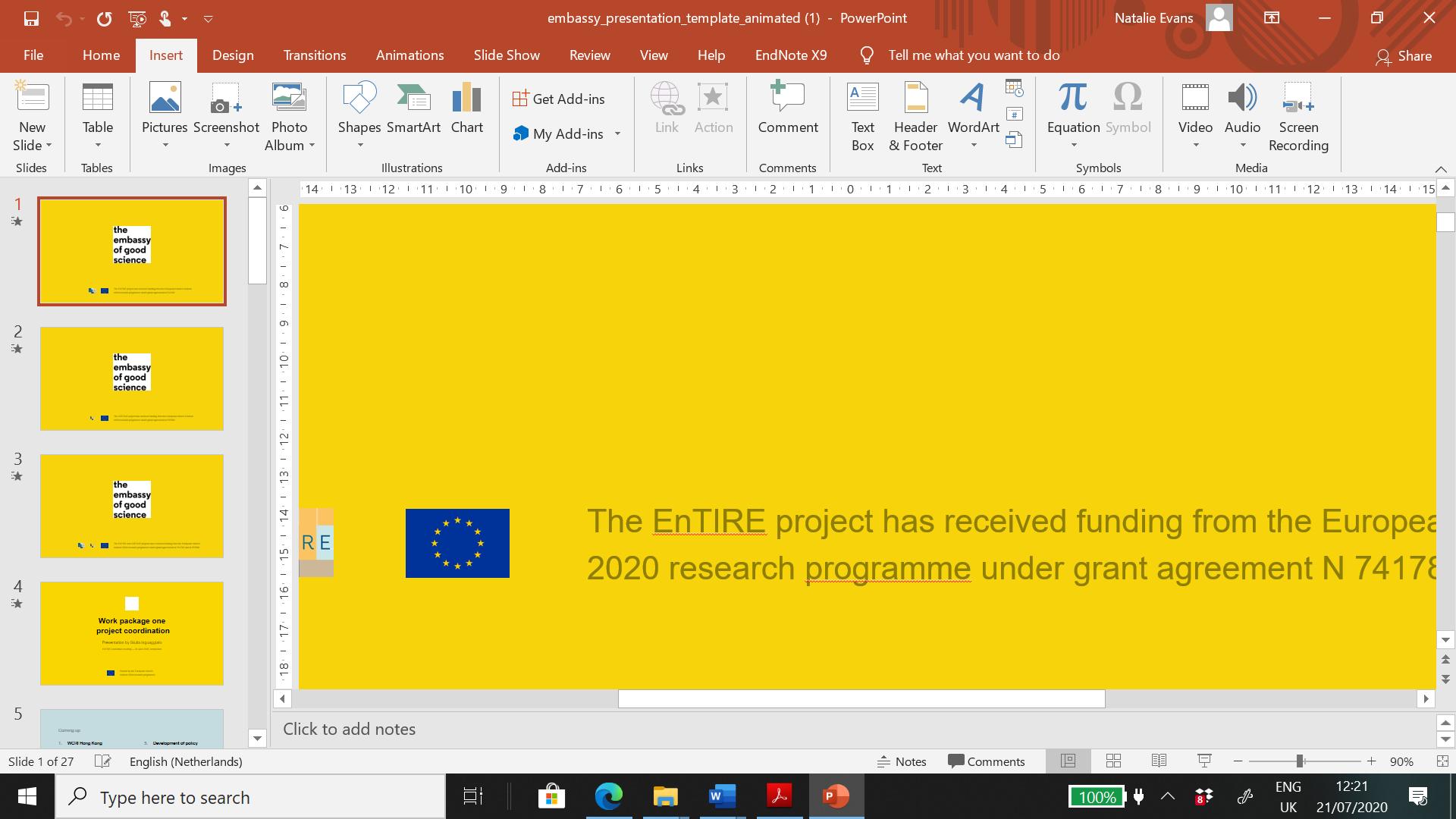 Deneyimler üzerine fikir yürütme ve alıştırmaları uygulamaBu bölüm ne ile ilgili?İkinci (yüz yüze) grup oturumunda eğitmenler eğitimin genel bir özetini yapacak, katılımcıların alıştırmaları uygularken edindikleri deneyimler üzerine fikir yürütmelerini sağlayacak ve katılımcılar seçilmiş olan birkaç alıştırmayı tekrar uygularken onları denetleyeceklerdir. Bu oturum, eğitimi alan kişilerin:Araştırma doğruluğuna erdem temelli yaklaşımı anlamalarını,Alıştırmaların bir kısmını kolaylaştırıcı olarak tekrardan uygulamalarını,Eğitimi, alıştırmaları kolaylaştırıcı olarak yönetmek hususunda kendilerine güvenerek tamamlamalarını,Alıştırmaların spesifik hedeflerini ve bunların eğitimin genel hedeflerine yaptığı katkıları öğrenmelerini,Eğitim materyallerini kendi çalışma ortamlarının gerekliliklerine göre uyarlamanın mümkün olduğunu fark etmelerini, Böyle bir eğitimi organize ederken ilgili materyalleri ve desteği nerden ve nasıl bulabileceklerini öğrenmelerini sağlamayı amaçlamaktadır. 1️⃣ Oturumun hedeflerini belirleyinGrupla birlikte güne dair planınızın ne olacağını konuşun. Hem alıştırmaların uygulanması hem de kuramsal ve içeriğe ilişkin soruların yanıtlanması için gerekli zamanı planlayın. Aynı alıştırmayı birden fazla kişinin uygulamak istemesi durumunda bu kişilerin alıştırmayı ortaklaşa yönetmelerine izin verebilirsiniz.2️⃣ Şüphe ve sorular üzerinde durunKatılımcıları, iki yüz yüze oturum arasındaki zamanda kafalarında oluşan soru ya da şüpheleri dile getirmeleri için teşvik edin. Hem kuramsal hem de pratik konular üzerinde durun ve katılımcıları insanların araştırmayla ilgili fikir ve eylemlerinde erdem etiği yaklaşımını nasıl etkin hale getirebilecekleri üzerine fikir yürütmeye davet edin.3️⃣ Geribildirimde bulunun   	Katılımcıları alıştırmaları kendi çalışma ortamlarında yaptıkları şekilde yönetmeye davet edin. Sonrasında geribildirim verin ve kendilerinden alıştırmaların yapısı ya da adımları üzerinde ne gibi değişiklikler yapılabileceği üzerine fikir beyan etmelerini isteyin.4️⃣ Eğitimin genel hedeflerinin üzerinden geçinKatılımcılara eğitimin genel hedeflerini hatırlatın ve kendilerinden alıştırmaların spesifik hedefleri ve bunların eğitimin genel hedeflerine yaptığı katkılar konusunda fikir yürütmelerini isteyin.5️⃣ Materyallerin nereden bulunabileceğini ve nasıl uyarlanabileceğini 	açıklayınYüz yüze alıştırmaları kolaylaştırıcı olarak yönetme ve kullanma konusundaki deneyim ve uzmanlığınıza dayanarak; katılımcılarla birlikte, kendi hedef gruplarının yeterlilik düzeyi ve öğrenme ihtiyaçları, bu grupların ayrıntılı olarak tartışmak istediği şeyler ve bu konuların alıştırmalara nasıl katılabileceği üzerine tartışın. Katılımcılara İyi Bilim Elçiliği web sitesindeki eğitim materyallerine nasıl erişebileceklerini gösterin. Ayrıca, bu platformdaki toplulukla platformun tartışma sayfası üzerinden nasıl etkileşime geçebileceklerini ve eğitim materyalleri üzerinde nasıl değişiklik talep edebileceklerini de açıklayabilirsiniz.6️⃣ Sertifika konusuyla ilgili bilgi verinKatılımcılara sertifikalı VIRT2UE eğitmeni olabilmek için 10 farklı kişiye (tercihen eğitmenlere) bu eğitimi vermeleri gerektiğini hatırlatın. Eğitimin eğitmenlere verilmesinin mümkün olmaması durumunda eğitmen olma potansiyeli olan araştırmacılara verilmesi de mümkündür.NotlarBu eğitim, N 741782 sayılı hibe sözleşmesi gereğince, Avrupa Birliği’ne ait H2020 araştırma programı tarafından fonlanan VIRT2UE projesi kapsamında geliştirilmiştir.Diğer bilgilerKim							NeredeVIRT2UE						AvrupaBu eğitimin içeriğinin hazırlanmasına katkıda bulunanlar: Giulia Inguaggiato. Son düzenleme 28 Ekim 2020 tarihinde yapılmıştır.YönergeYönergeTalimatlarEğitmenler içinAmaçBu bölümde bulunan talimatlar, katılımcılara VIRT2UE eğitiminin ikinci (yüz yüze) grup oturumu için nasıl hazırlanacakları ve bu oturumda neler yapacakları hususunda bilgi vermektedir.GerekliliklerBu materyal, VIRT2UE eğitmen eğitimi programının bir parçası olup bu program dahilinde eğitim alan ve eğitim veren kişiler için hazırlanmıştır.Süre (saat)8KatılımcılarBu bölüme devam etmek için pratikte araştırma deneyiminizin olması (örn., araştırmacı olarak çalışıyor olmanız) ya da geçmişte araştırma deneyimi edinmiş bir eğitmen/ eğitimci/ öğretmen olmanız gerekmektedir.Bu bölüm kimler için önemli?                                          Araştırmacılar, Eğitim alan eğitmenler, Araştırma doğruluğu eğitmenleriMetotYüz yüze, katılımlı oturumlarAdımlar1️⃣ Oturumun hedeflerini belirleyin2️⃣ Şüphe ve sorular üzerinde durun3️⃣ Geribildirimde bulunun   4️⃣ Eğitimin genel hedeflerinin üzerinden geçin5️⃣ Materyallerin nereden bulunabileceğini ve nasıl uyarlanabileceğini açıklayın6️⃣ Sertifika konusuyla ilgili bilgi verin